Multitool erweitert DispenserpaketNeue multifunktionale Montagehilfe von preeflow ermöglicht einfachere InbetriebnahmeGutes Werkzeug bei der Montage ist das A und O. Auch wenn die Produkte des preeflow-Portfolios nach dem plug’n’play-Prinzip konzipiert sind, bedarf es noch einiger Handgriffe zur Inbetriebnahme des Systems. Das neue Multitool sorgt dafür, dass die Installation noch leichter von der Hand geht als zuvor.Zu allererst muss der Dispenser mit dem noch nicht vorinstallierten Stator bestückt werden. Hier kommt das Multitool zum ersten Mal zum Einsatz. Der Stator wird dazu leicht auf den Rotor gedrückt und die Montagehilfe wird am Kupplungsstern angesetzt, sodass die Stifte in den Stern greifen. Nun wird das Multitool gedreht und setzt so den Rotorstrang in Bewegung. Durch die Drehbewegung dreht sich der Stator auf den Rotor (der Vorgang ist auch bei der Deinstallation des Stators anwendbar). Im nächsten Schritt kann der Dispenser wieder zusammengeschraubt werden. Durch das Multitool ist weniger Kraftaufwand nötig und die Drehbewegung kann ergonomisch durchgeführt werden. Der Dispenser ist jetzt bereit, um an die Steuerung angeschlossen und eingeschaltet zu werden.Der eigentliche Vorteil des Multitools zeigt sich aber erst bei der Montage des Mischers an einen 2K-Dispenser. Das Prinzip ist dabei recht einfach, denn auch der Mischer wird durch eine Drehbewegung auf den Dispenser geschraubt. Manchmal braucht es allerdings etwas mehr Kraft und auch die geriffelte Oberfläche des Bajonettverschlusses ist nicht sehr fingerfreundlich konzipiert. Der Mischer kann in die Montagehilfe gesteckt werden und dient ebenfalls – wie bei der Statorinstallation – als Drehhilfe. Dieser Schritt kann auch bei der Deinstallation des Mischers angewandt werden. Wie der erfahrene Dosieranwender weiß, hat man es immer wieder mit verdreckten oder verklebten und schwer zu entfernenden statischen Mischern zu tun. Doch damit ist jetzt Schluss: Jedem ausgelieferten Dispenser wird ab sofort das Multitool beigelegt.2.024 Zeichen inkl. Leerzeichen. Abdruck honorarfrei. Beleg erbeten.Bild: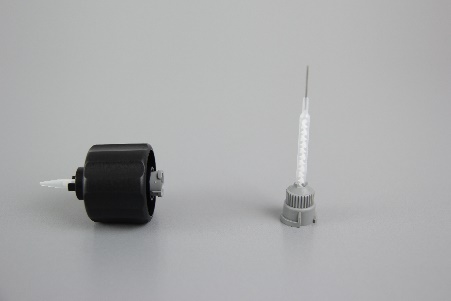 Erleichtert und beschleunigt die Handhabung zur Mischer Montage und DemontageMikrodosierung in Perfektion!preeflow® ist eine Marke der ViscoTec Pumpen- u. Dosiertechnik GmbH. ViscoTec beschäftigt sich vorwiegend mit Anlagen, die zur Förderung, Dosierung, Auftragung, Abfüllung und der Entnahme von mittelviskosen bis hochviskosen Medien benötigt werden. Der Hauptsitz des technologischen Marktführers ist in Töging (Oberbayern, Kreis Altötting). Darüber hinaus verfügt ViscoTec über Niederlassungen in den USA, in China, Singapur und Indien und beschäftigt weltweit rund 200 Mitarbeiter. Die Marke preeflow® steht für präzises, rein volumetrisches Dosieren von Flüssigkeiten in Kleinstmengen und entstand im Jahr 2008. Weltweit werden preeflow® Produkte geschätzt, nicht zuletzt aufgrund einzigartiger Qualität – Made in Germany. Ein internationales Händlernetz bietet professionellen Service und Support rund um die preeflow Dosiersysteme. Die vielfältigen Anwendungsbereiche umfassen unter anderem die Branchen Automotive, Elektro- und Elektronikindustrie, Medizintechnik, Luft- und Raumfahrt, erneuerbare Energien, Elektro- und Hybridtechnik und Mess- und Sensortechnik. Alle preeflow® Systeme lassen sich dank standardisierter Schnittstellen einfach integrieren. Weltweit arbeiten über 20.000 preeflow® Systeme in halb- oder vollautomatischen Dosieranwendungen zur vollsten Zufriedenheit der Anwender und Kunden. Pressekontakt:Thomas Diringer, Leiter Geschäftsfeld Komponenten & GeräteViscoTec Pumpen- u. Dosiertechnik GmbHAmperstraße 13, D-84513 Töging a. InnTelefon +49 8631 9274-441 E-Mail: thomas.diringer@viscotec.de · www.preeflow.comElisabeth Naderer, Leitung MarketingViscoTec Pumpen- u. Dosiertechnik GmbHAmperstraße 13, D-84513 Töging a. InnTelefon +49 8631 9274-447 E-Mail: elisabeth.naderer@viscotec.de · www.viscotec.de